                                                Rotary Club of Arlington Heights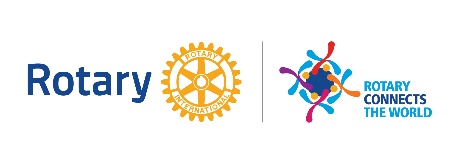 2019/2020 Community Service CalendarLead RotariansJuly2019August 2019Sept2019Oct2019Nov2019Dec2019Jan2020Feb2020March 2020April 2020May2020June2020Food Pantry-WTEggs-CheeseMary StittChris McClureKris NiemannJuly8, 22 Aug  12, 26Sept  9, 23Oct 14, 28    Nov   11, 25Dec  9, 23  Jan 13, 27   Feb   10, 24March 9, 23 April   13, 27May  11, 25June   8, 29Food Pantry-WTPaper DrivesMary Stitt, Chris McClureKris NiemannJuly 11Aug5Dec 17 Holiday PartyFood Pantry-WT Summer ShopKari KoebernickJuly  16 Aug     5TBDFood Pantry Hawks CaresBetsy KmiecikNeil ScheuflerTBDTBDTBDTBDCommunity CaresKaren BakerTBDThanksgiving BasketsBetsy Kmiecik, Mary Kendell Mary JablonskyNov 25Holiday ShoppingNeil Scheufler Krista EvansDec 15Grants ( From Unrestricted)Karen BakerLocal ProjectsLocal ProjectsLocal ProjectsLocal ProjectsLocal ProjectsLocal ProjectsLocal ProjectsLocal ProjectsLocal ProjectsLocal ProjectsLocal ProjectsLocal ProjectsLocal ProjectsLocal ProjectsPADSDave WeinerTrainingOct  12Nov 9Dec 14IMD House/VeteransChuck FrankiewiczLinda BortonJuly11Oct    3TBDTBDVision ScreeningChris WoodKaren BakerNov     14Bike DistributionRon CrawfordDec 21Alzheimer’s WalkMary KendellSept   28Salvation Army Bell RingingGlen Garlick-District InitiativeDec   6Holiday Toy Drive Toys for TotsBetsy KmiecikDec   17